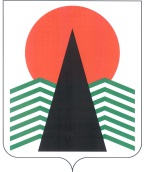 АДМИНИСТРАЦИЯ  НЕФТЕЮГАНСКОГО  РАЙОНАпостановлениег.НефтеюганскОб утверждении порядка организации и осуществления муниципального контроля 
за рациональным использованием и охраной недр при пользовании недрами 
для целей разведки и добычи общераспространенных полезных ископаемых, 
а также строительства и эксплуатации подземных сооружений местного 
и регионального значения на территории муниципального образования Нефтеюганский район В соответствии с частью 4 статьи 2 Федерального закона 
от 26.12.2008 № 294-ФЗ «О защите прав юридических лиц и индивидуальных предпринимателей при осуществлении государственного контроля (надзора) 
и муниципального контроля»  п о с т а н о в л я ю:Утвердить Порядок организации и осуществления муниципального контроля за рациональным использованием и охраной недр при пользовании недрами 
для целей разведки и добычи общераспространенных полезных ископаемых, а также строительства и эксплуатации подземных сооружений местного и регионального значения на территории муниципального образования Нефтеюганский район (приложение).Настоящее постановление подлежит размещению на официальном сайте органов местного самоуправления Нефтеюганского района.Контроль за выполнением постановления осуществляю лично.Исполняющий обязанностиГлавы района                                                                     	С.А.КудашкинПриложениек постановлению администрации Нефтеюганского районаот 02.07.2018 № 1056-паПОРЯДОК организации и осуществления муниципального контроля за рациональным использованием и охраной недр при пользовании недрами для целей разведки 
и добычи общераспространенных полезных ископаемых, а также строительства 
и эксплуатации подземных сооружений местного и регионального значения 
на территории муниципального образования Нефтеюганский район(далее – Порядок)1. Общие положения1.1. Настоящий Порядок разработан в соответствии с Законом Российской Федерации от 21.02.1992 № 2395-1 «О недрах», Федеральным законом от 26.12.2008 № 294-ФЗ «О защите прав юридических лиц и индивидуальных предпринимателей при осуществлении государственного контроля (надзора) и муниципального контроля» (далее – Федеральный закон № 294-ФЗ) и Законом Ханты-Мансийского автономного округа – Югры от 17.10.2005 № 82-оз «О пользовании недрами 
на территории Ханты-Мансийского автономного округа – Югры для целей геологического изучения, разведки и добычи общераспространенных полезных ископаемых, а также строительства и эксплуатации подземных сооружений местного значения, не связанных с добычей общераспространенных полезных ископаемых» (далее – Окружной закон № 82-оз), устанавливает порядок организации 
и осуществления муниципального контроля за рациональным использованием 
и охраной недр при пользовании недрами для целей разведки и добычи общераспространенных полезных ископаемых, а также строительства и эксплуатации подземных сооружений местного и регионального значения на территории муниципального образования Нефтеюганский район (далее – муниципальный контроль), предоставленных в пользование, юридическими лицами 
и индивидуальными предпринимателями.1.2. Муниципальный контроль на территории муниципального образования Нефтеюганский район осуществляет администрация Нефтеюганского района (далее – Администрация), в лице уполномоченного органа – комитета по делам народов Севера, охраны окружающей среды и водных ресурсов (далее – Комитет).1.3. Перечень должностных лиц, уполномоченных на осуществление муниципального контроля на территории Нефтеюганского района (далее – должностные лица), утверждается постановлением администрации Нефтеюганского района.1.4. Координация деятельности по муниципальному контролю возлагается 
на первого заместителя главы Нефтеюганского района, курирующего данный вид деятельности.1.5. Муниципальный контроль осуществляется во взаимодействии 
с федеральными и региональными органами исполнительной власти, органами прокуратуры, органами местного самоуправления муниципального образования Нефтеюганский район, пользователями недр.2. Направления осуществления муниципального контроля за использованием и охраной недр2.1. Предметом осуществления муниципального контроля является:соблюдение обязательных требований или требований, установленных законодательством Российской Федерации, законодательством Ханты-Мансийского автономного округа – Югры, а также муниципальными правовыми актами Нефтеюганского района;проведение мероприятий по предотвращению причинения вреда жизни, здоровью граждан, вреда животным, растениям, окружающей среде и возникновению чрезвычайных ситуаций природного и техногенного характера.Объектом муниципального контроля являются участки недр, расположенные 
в административно-территориальных границах муниципального образования Нефтеюганский район.Задачами муниципального контроля являются:выявление и предупреждение фактов нарушения федерального законодательства, законодательства Ханты-Мансийского автономного округа - Югры, муниципальных правовых актов при пользовании участками недр;выявление фактов несоблюдения условий лицензий на пользования недрами и невыполнения мероприятий по рациональному использованию и охране недр при пользовании участками недр;выявление фактов самовольного освоения участков недр или использования их без оформленных в установленном порядке документов, удостоверяющих право на проведение геологоразведочных работ, добычи общераспространенных полезных ископаемых;принятие мер по устранению выявленных нарушений.3. Порядок организации и осуществления контроляза использованием и охраной недр3.1. Состав, последовательность и сроки выполнения административных процедур при осуществлении муниципального контроля определяются административным регламентом по осуществлению муниципального контроля, утвержденным постановлением  администрации Нефтеюганского района 
от 25.05.2017 № 833-па-нпа «Об утверждении административного регламента 
по осуществлению муниципального контроля за рациональным использованием 
и охраной недр при пользовании недрами для целей разведки и добычи общераспространенных полезных ископаемых, а также строительства и эксплуатации подземных сооружений местного и регионального значения на территории муниципального образования Нефтеюганский район».3.2. Муниципальный контроль осуществляется должностными лицами Комитета посредством:организации и проведения плановых и внеплановых проверок юридических лиц и индивидуальных предпринимателей;мероприятий по профилактике нарушений обязательных требований;мероприятий по контролю, осуществляемых без взаимодействия 
с юридическими лицами, индивидуальными предпринимателями;принятия, предусмотренных законодательством Российской Федерации мер по пресечению и (или) устранению последствий выявленных нарушений;анализа и прогнозирования состояния исполнения обязательных требований при осуществлении деятельности юридических и индивидуальных предпринимателей.3.3. Плановые и внеплановые проверки осуществляются с учетом требования Федерального закона № 294-ФЗ.3.4. По результатам проведения мероприятий по муниципальному контролю должностными лицами Комитета составляется акт проверки по типовой форме утвержденной Приказом Министерства экономического развития Российской Федерации от 30.04.2009 № 141 «О реализации положений Федерального закона 
«О защите прав юридических лиц и индивидуальных предпринимателей 
при осуществлении государственного контроля (надзора) и муниципального контроля».3.5. В случае выявления нарушений законодательства при проведении проверки должностными лицами Комитета:  выдается предписание юридическому лицу, индивидуальному предпринимателю об устранении выявленных нарушений с указанием сроков 
их устранения;    принимаются меры по контролю за устранением выявленных нарушений, 
их предупреждению, при обнаружении достаточных фактов, указывающих 
на административное правонарушение, материалы направляются в органы, уполномоченные осуществлять производство по делам об административном правонарушении.Предписание об устранении нарушений составляется по форме согласно приложению к настоящему Порядку.3.6. В целях предупреждения нарушений юридическими лицами, индивидуальными предпринимателями обязательных требований, устранения причин, факторов и условий, способствующих нарушениям обязательных требований, уполномоченные должностные лица Комитета в соответствии 
со статьей 8.2 Федерального закона № 294-ФЗ осуществляют мероприятия 
по профилактике нарушений обязательных требований в соответствии с ежегодно утверждаемой программой профилактики нарушений.3.7. В случае выявления нарушений при проведении мероприятий по контролю без взаимодействия с юридическими лицами и индивидуальными предпринимателями должностными лицами Комитета осуществляются действия, предусмотренные частями 5 и 6 статьи 8.3 Федерального закона № 294-ФЗ.3.8. К проведению проверок при осуществлении муниципального контроля могут привлекаться эксперты и экспертные организации в порядке и случаях, установленных законодательством Российской Федерации.4. Права и обязанности должностных лиц. Ответственность должностных лиц 
за решения и действия (бездействие) при осуществлении ими 
муниципального контроля4.1. Права должностных лиц Комитета при осуществлении муниципального контроля устанавливаются Федеральным законом № 294-ФЗ и Окружным законом 
№ 82-оз.4.2. Должностные лица Комитета, уполномоченные на проведение проверок, обязаны при проведении проверок соблюдать ограничения и выполнять обязанности, установленные статьями 15, 18 Федерального закона № 294-ФЗ.В случае ненадлежащего исполнения функций, служебных обязанностей, совершения противоправных действий (бездействия) при проведении проверок уполномоченные должностные лица комитета несут ответственность в соответствии 
с законодательством Российской Федерации.5. Отчетность при осуществлении муниципального контроля5.1. Информация о результатах проведенных проверок и мерах, принятых 
по результатам проверки, размещается в федеральной государственной информационной системе «Единый реестр проверок» в соответствии с требованиями Правил формирования и ведения единого реестра проверок, установленных Правительством Российской Федерации от 28.04.2015 № 415 «О правилах формирования и ведения единого реестра проверок», а также на официальном сайте органов местного самоуправления Нефтеюганского района в информационно-телекоммуникационной сети «Интернет», в порядке установленном законодательством Российской Федерации. 5.2. Доклад об осуществлении муниципального контроля  за использованием 
и охраной недр при разведке и добыче общераспространенных полезных ископаемых, а также при строительстве подземных сооружений, не связанных с добычей полезных ископаемых, на территории Нефтеюганского района направляется в контрольно-ревизионное управление администрации Нефтеюганского района. Приложениек Порядку организации и осуществления муниципального контроля за рациональным использованием и охраной недр при пользовании недрами для целей разведки и добычи общераспространенных полезных ископаемых, а также строительства и эксплуатации подземных сооружений местного и регионального значения на территории муниципального образования Нефтеюганский районПРЕДПИСАНИЕ № ________об устранении нарушений«____» ___________ 20__ г.                                                              г. НефтеюганскНа  основании  акта  проверки от _______________ № __________ 
я, ______________________________________________________________________________________________________________________________________________(Ф.И.О., должность, № служебного удостоверения)ПРЕДПИСЫВАЮ:__________________________________________________________________________(наименование лица, которому выдается предписание)Пользователь  недр  обязан  проинформировать  об  исполнении соответствующих пунктов  настоящего предписания администрацию Нефтеюганского района в срок не позднее следующего рабочего дня после дня истечения срока   исполнения соответствующего пункта настоящего предписания.Должностное лицо,проводившее проверку ____________________________________________________                                              (Ф.И.О., подпись)Предписание получено _____________________________________________________02.07.2018№ 1056-па№ 1056-па№ 
п/пСодержание предписанияСрок исполненияОснование вынесения     
        предписания1234